                   บันทึกข้อความ	บันทึกข้อความ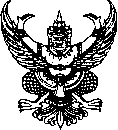 ส่วนราชการ  คณะ/สำนัก/สถาบัน                              โทร.  ๐ ๐๐๐๐ ๐๐๐๐ที่  อว ๐๖๐๑.                                       วันที่              เรื่อง  ขออนุมัติเคลียร์เงินยืมทดรองจ่ายงวดที่ 1เรียน   ผู้อำนวยการกองคลัง (ผ่าน ผอ.สวพ.)ตามที่ข้าพเจ้าได้รับอนุมัติทุนอุดหนุนโครงการวิจัยเรื่อง “					             ” ปีงบประมาณ			จำนวนเงิน				บาท (			          ) และได้ยืมเงินทดรองจ่ายงวดที่ 1 เป็นจำนวนเงิน					บาท (		       				) แล้วนั้น บัดนี้ข้าพเจ้าได้ดำเนินการวิจัยผ่านไปแล้วเป็นระยะเวลา 6 เดือน จึงขออนุมัติเคลียร์เงินยืมทดรองจ่ายงวดที่ 1 จำนวน	                  บาท (				     ) ตามรายละเอียดเอกสารหลักฐานที่แนบมาพร้อมนี้จึงเรียนมาเพื่อโปรดพิจารณาดำเนินการต่อไป					       	     ลงชื่อ ……………………………..………							 (............................................)     ตำแหน่ง……………………..…………….